«Звуковые девочки»Демонстрационное методическое пособие по обучению детей грамоте.Цели использования пособия:Ознакомление со звуками;Артикуляция звуков;Определение мягкости и твердости согласных  звуков;Определение позиции звука в слове.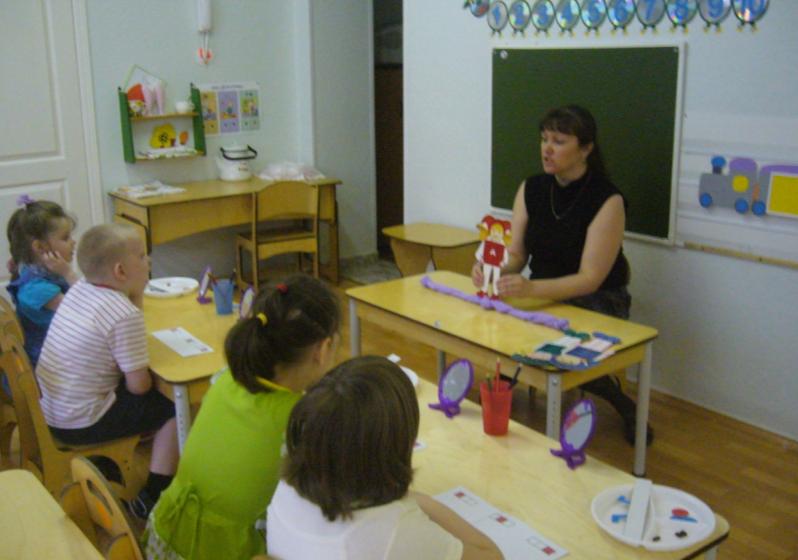 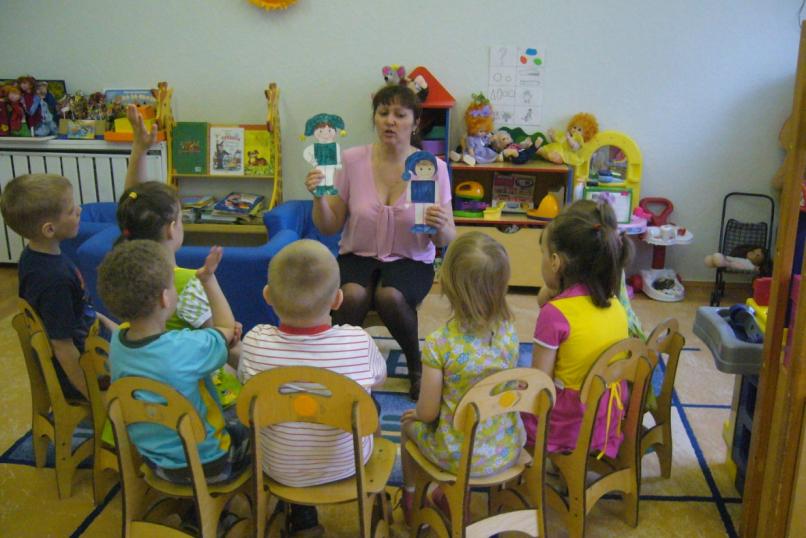 